         ҠАРАР                                                                                           РЕШЕНИЕ    «13 » июнь   2017 й.                    № 43               « 13» июня    2017 гОб установлении дополнительных оснований признания безнадежными к взысканию недоимки и задолженности по пеням и штрафам по земельному налогу, налогу на имущество физических лиц, отмененным местным налогам и порядка их списания         В соответствии с пунктом 3 статьи 59 Налогового кодекса Российской Федерации  Совет сельского  поселения Ассинский сельсовет  муниципального района Белорецкий район Республики БашкортостанРЕШИЛ:  1. Установить следующие дополнительные основания признания              безнадежными к взысканию недоимки и задолженности по пеням и    штрафам, числящиеся за отдельными налогоплательщиками, по земельному     налогу, налогу на имущество физических лиц:       1)  наличие недоимки в сумме, не превышающей 100 рублей, срок    взыскания которой в судебном порядке истек, а также начисленной на эту сумму задолженности по пеням и штрафам;         2) вынесение судебным приставом-исполнителем постановления об окончании исполнительного производства и возвращение взыскателю исполнительного документа в случаях, установленных пунктами 3,4 части 1 статьи 46 Федерального закона от 02.10.2007г. №229-ФЗ «Об исполнительном производстве», но не ранее истечения срока, установленного для предъявления исполнительных документов к исполнению;           3) наличие задолженности по уплате пеней, срок взыскания которой в судебном порядке истек, при отсутствии недоимки, на которую они начислены;           4) наличие недоимки, задолженности по пеням и штрафам у  умерших      или объявленных умершими физических лиц, наследники которых не     вступили в  право наследования в установленный срок;           5) наличие задолженности организаций и физических лиц по    отмененным местным налогам (в полном объеме по состоянию на дату   вынесения решения о списании задолженности, за исключением сумм    задолженности, включенных в реестр требований кредиторов по    организациям, физическим лицам, находящимся в процедурах банкротства).            Суммы задолженности организаций и физических лиц по отмененным местным налогам, уплаченные до издания настоящего решения, возврату не подлежат.   2. Документами, подтверждающими наличие дополнительных оснований,          предусмотренных пунктом 1 настоящего решения, являются:       1) справка налогового органа о суммах недоимки и задолженности по пеням и штрафам с приложенной к ней расшифровкой периода образования задолженности при наличии обстоятельств, предусмотренных подпунктами 1-5 пункта 1 настоящего решения;        2) копия постановления судебного пристава-исполнителя об окончании исполнительного производства и о возвращении взыскателю исполнительного документа- при наличии обстоятельств, предусмотренных подпунктом 2 пункта 1 настоящего решения;        3) сведения о факте регистрации акта гражданского состояния о смерти физического лица, представляемые органами записи актов гражданского состояния, или копия свидетельства о смерти физического лица или копия решения суда об объявлении физического лица умершим- при наличии обстоятельств, предусмотренных пунктом 4 части 1 настоящего решения.   3. Решение о признании безнадежными к взысканию и списании недоимки    и задолженности по пеням и штрафам по земельному  налогу, налогу на    имущество физических лиц, отмененным местным налогам принимается   налоговым органом по месту учета организации, физического лица.      4. Признать утратившим силу решение  от 25 июня  2012г. № 20 «Об установлении дополнительных оснований признания безнадежными к взысканию недоимки и задолженности по пеням и штрафам физических лиц по земельному налогу, налогу на имущество и земельному налогу (по обязательствам, возникшим до 1 января 2006 года), мобилизуемому на территориях поселений».  5. Данное решение разместить на официальном сайте сельского поселения Ассинский сельсовет  http://сп-ассы.рф  и на информационном стенде Администрации.   6. Контроль за исполнением настоящего решения возложить на    постоянную комиссию Совета по бюджету, финансам, налогам и вопросам   собственности.Глава сельского поселения                                     В.Г.Юсупов.БАШКОРТОСТАН РЕСПУБЛИКАhЫ                      БЕЛОРЕТ РАЙОНЫмуниципаль районЫНЫңАСЫ АУЫЛ СОВЕТЫАУЫЛ БИЛәМәһЕСОВЕТЫ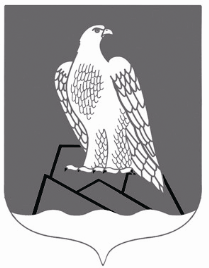 СОВЕТСЕЛЬСКОГО ПОСЕЛЕНИЯАССИНСКИЙ СЕЛЬСОВЕТ Муниципального района Белорецкий район РЕСПУБЛИКИ БАШКОРТОСТАН